QUESTIONNAIRE INDIVIDUEL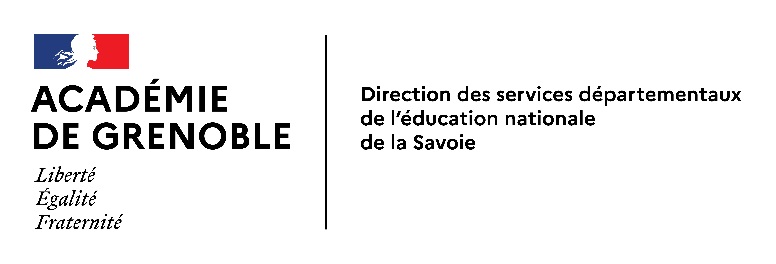 Année scolaire 2022/2023RAPPEL : ce questionnaire va permettre de déterminer l’aide matérielle et/ou l’aide par un professionnel par rapport à la demande.Nom : __________________________  Prénom :   _____________________________         Age :    _______________                                                      Classe :  ___________      Etablissement scolaire : ______________________________________________________Personne référente : nom et prénom _____________________________ Coordonnées : ______________________Besoins spécifiques de l’élève dans le cadre du cycle EPS et/ou sorties scolaires : Aides dont dispose déjà l’élève : Aide matérielle au déplacement au quotidien :  Fauteuil roulant           Fauteuil roulant électrique            Déambulateur      Autres : précisezAide matérielle pour les séances de sport : précisezAutres aides :  AESH                 PPS                PAI Autres : précisez :Aides complémentaires souhaitées :--------